ประชาสัมพันธ์โครงการควนพลอง Air Service      วันที่  25  สิงหาคม  2560 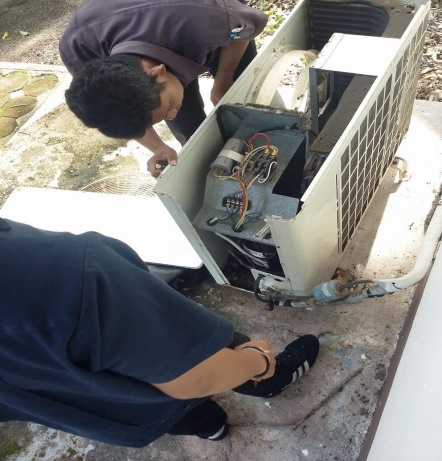 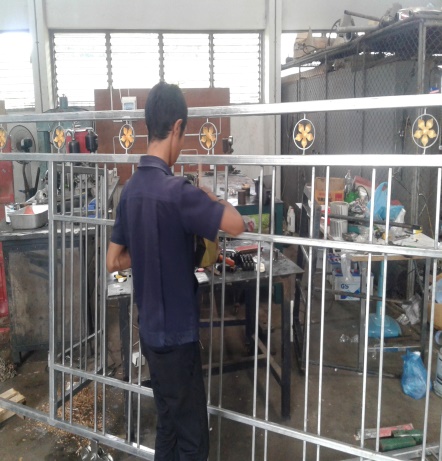                   	                           ตรวจเช็คเครื่องปรับอากาศ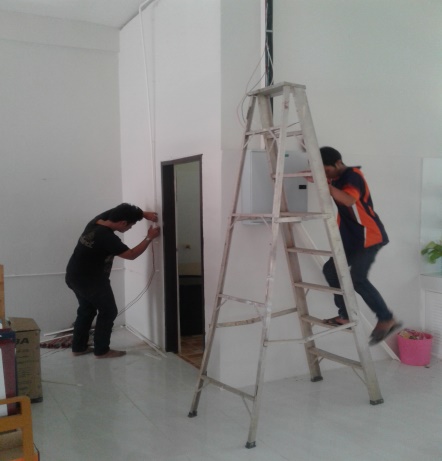 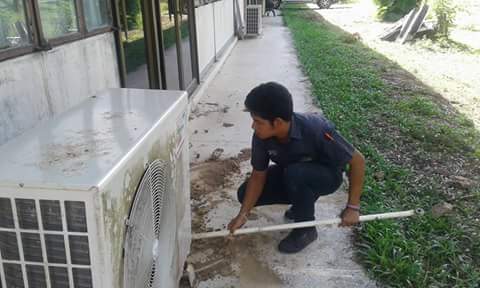 	           		          เตรียมความพร้อมในการทำงาน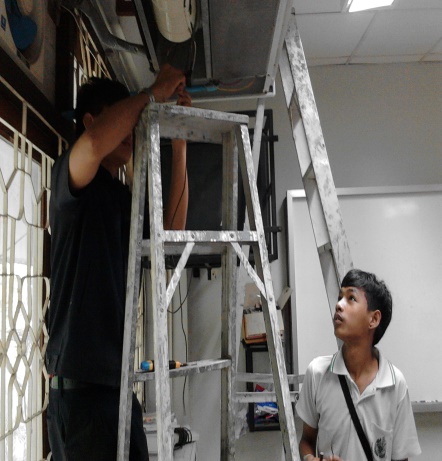 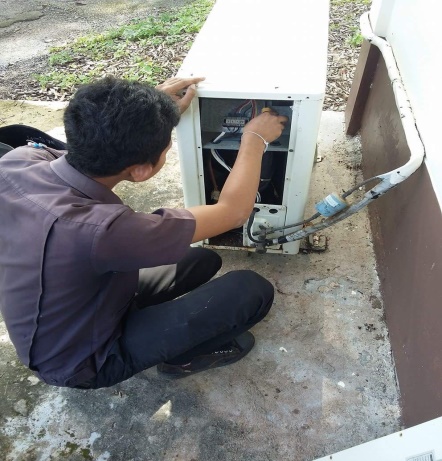 					   ซ่อมเครื่องปรับอากาศ